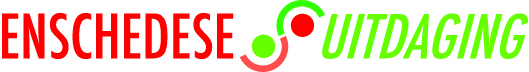 AANVRAAGFORMULIEROrganisatieOmschrijvingContactpersoonVoorletter(s)Straat / Nr.Pc / PlaatsTelefoonMobielE-mailWebsiteHulpvraagOmschrijving vraagDoelDoelgroepAndere betrokken organisatiesOpmerkingen